Кубжесарова Асима Бекбалтаевна, 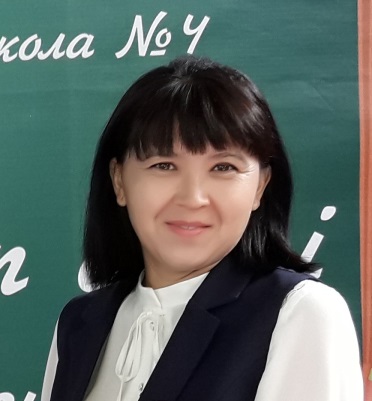 учитель историисредней общеобразовательной школы №4 города Экибастуза Павлодарской области.Восстание казахов в 1836-1838 гг. в Букеевской Орде(Исслед. вопрос: Какая идея сближала И.Тайманова и  М.Отемисова?)КЛАСС: 8Цели обученияЦели обучения7.3.1.5.- Определить причины и последствия НОД казахского народа против колониальной политики.7.3.1.5.- Определить причины и последствия НОД казахского народа против колониальной политики.Цели урокаЦели урока- определять причины, ход и  последствия восстания в 1836-1838 гг. в Букеевской Орде.- определять причины, ход и  последствия восстания в 1836-1838 гг. в Букеевской Орде.Критерии оцениванияКритерии оценивания-описывают причины, ход и последствия восстания в 1836-1838 гг. в  Букеевской  Орде;-описывают причины, ход и последствия восстания в 1836-1838 гг. в  Букеевской  Орде;Языковые целиЯзыковые целиПредметная лексика: движущие силы, национально-освободительный характер восстания,Букеевская Орда, старшины.Предметная лексика: движущие силы, национально-освободительный характер восстания,Букеевская Орда, старшины.Концепт Концепт Причина и следствиеПричина и следствиеПривитие ценностейПривитие ценностейКазахстанский патриотизм и гражданская ответственность, уважение, сотрудничество, открытость.показать мужество и отвагу казахского народа, воспитывать чувство патриотизма, уважительного отношения к истории народа.Казахстанский патриотизм и гражданская ответственность, уважение, сотрудничество, открытость.показать мужество и отвагу казахского народа, воспитывать чувство патриотизма, уважительного отношения к истории народа.Межпредметные связиМежпредметные связиКазахская литература, казахский язык, география Казахская литература, казахский язык, география Предварительные знанияПредварительные знанияИзменение в традиционном казахском обществе в результате колонизации края. Причины и последствия восстания С.Датулы.Изменение в традиционном казахском обществе в результате колонизации края. Причины и последствия восстания С.Датулы.Ход урокаХод урокаХод урокаХод урокаЗапланированные этапы урокаЗапланированная деятельность на урокеЗапланированная деятельность на урокеРесурсыНачало урока5 минВызов 1.Эмоциональный настрой Применение приема «Улыбка и пожелание»:учитель и обучающиеся в начале урока желают друг-другу продуктивной работы и успешного выполнения заданий. (обучающиеся стоя за партой или становятся в кругдержаться за руки друг-друга и деляться пожеланиями)Деление на группыи распределение  ролей в группах прием «Пазл» (сбор фрагментов  портретов Жангир хана, Исатая Тайманова и Махамбета Утемисова).3.ознакомление с листами  правил групповой работы, лежащих на партах. 4.Итог.2. Актуализация полученных знаний иактивизация познавательной деятельности:1задание: стратегия «Найти лишнее»:Из розданных карточек, с написанными на них понятиями, по теме «Причины и последствия восстания С.Датулы» найти лишнее понятия, спикеры групп озвучивают свои версии, почему группа приняла такое решение, а из выбранных лишних  понятий собрать и  выйти  на тему урока.1 группа: 11.03.1801г, Сырым Датулы, Младший жуз, НОД, Ералы хан, Букеевская орда 2 группа:, 1783-1797гг, Хан Нуралы, земельный вопрос, И.Тайманов и М.Отемисов,3 группа:1802 г.,О.Игельстром, колониальная политика, байбакты, 1836-1838гг.(ответы обучающих по лишним понятиям)ОС: прием «Большого пальца»Выход на тему и определение цели урока, путем объединения всех версии групп.Вопрос: По вашему мнению, к чему привел принцип «разделяй и властвуй»  царской России,  в управлении колониальными землями?обучающиеся формулируют цель урока.После ответов обучающихся, на интерактивной доске, показ темы и цели урока.ФО: взаимооценка.1.Эмоциональный настрой Применение приема «Улыбка и пожелание»:учитель и обучающиеся в начале урока желают друг-другу продуктивной работы и успешного выполнения заданий. (обучающиеся стоя за партой или становятся в кругдержаться за руки друг-друга и деляться пожеланиями)Деление на группыи распределение  ролей в группах прием «Пазл» (сбор фрагментов  портретов Жангир хана, Исатая Тайманова и Махамбета Утемисова).3.ознакомление с листами  правил групповой работы, лежащих на партах. 4.Итог.2. Актуализация полученных знаний иактивизация познавательной деятельности:1задание: стратегия «Найти лишнее»:Из розданных карточек, с написанными на них понятиями, по теме «Причины и последствия восстания С.Датулы» найти лишнее понятия, спикеры групп озвучивают свои версии, почему группа приняла такое решение, а из выбранных лишних  понятий собрать и  выйти  на тему урока.1 группа: 11.03.1801г, Сырым Датулы, Младший жуз, НОД, Ералы хан, Букеевская орда 2 группа:, 1783-1797гг, Хан Нуралы, земельный вопрос, И.Тайманов и М.Отемисов,3 группа:1802 г.,О.Игельстром, колониальная политика, байбакты, 1836-1838гг.(ответы обучающих по лишним понятиям)ОС: прием «Большого пальца»Выход на тему и определение цели урока, путем объединения всех версии групп.Вопрос: По вашему мнению, к чему привел принцип «разделяй и властвуй»  царской России,  в управлении колониальными землями?обучающиеся формулируют цель урока.После ответов обучающихся, на интерактивной доске, показ темы и цели урока.ФО: взаимооценка.-портретыМахамбета Утемис-улы, Исатая Тайманулы,   Жангир хана-Карточки с понятиями, -интерактивная доска,-настенная карта "Казахстан в первой половине XIX в."- Сборник Методы  Активного Обучения и Преподавания для Основного Уровня 3